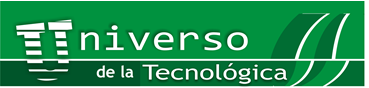 La Universidad Tecnológica de Nayarit y la Revista Universo de la Tecnológica C O N V O C AA Profesores-Investigadores, estudiantes de posgrados de cualquier institución, a postular trabajos de investigación para publicar en la revista en el periodo Mayo-Agosto del 2020. Es una revista Multidisciplinar, con ISSN 2007-1450, Indexada con Latindex y Periódica, el sistema de evaluación es por pares a doble ciego.Para información de las instrucciones accesar a http://site.utnay.edu.mx/revista/index.htmlFecha de Cierre de la Convocatoria 12 de Junio 2020Dr. Rodolfo Rosales HerreraEditor Responsableuniversodelatecnologica@utnay.edu.mx